Załącznik nr 3 do SIWZ………………………………….………………………………………………….…………………………………………….……pełna nazwa i dokładny adres WykonawcyOPIS PRZEDMIOTU ZAMÓWIENIANazwa zadania:„Zakup średniego uterenowionego samochodu ratowniczo-gaśniczego z układemnapędowym 4x4 dla OSP Witoszów“Opis techniczny minimalnych parametrów jakościowychUwaga: Wykonawca wypełnia kolumnę „Propozycje Wykonawcy”, podając konkretny parametr lub wpisując np. wersję rozwiązania lub wyraz „spełnia”.Zamawiający w tabeli określił minimalne wymagania dotyczące zamawianego samochodu. Wykonawca może zaoferować samochód o wyższych parametrach niż określone przez Zamawiającego. Zaoferowanie samochodu o parametrach mniejszych niż określone w SIWZ lub brak zaoferowania któregokolwiek z wymaganych parametrów (np. wpisanie „nie”) spowoduje odrzucenie oferty na podstawie art. 89 ust.1 pkt.2 upzp. W przypadku zaoferowania samochodu o parametrach wyższych niż wymagane przez Zamawiającego, Wykonawca obowiązany jest je dokładnie opisać. Wykonawca obowiązany jest zaoferować przedmiot zamówienia zgodnie z wymaganymi parametrami opisanymi przez Zamawiającego. Zaoferowany samochód musi spełniać postawione wymagania.Wymagania dotyczące gwarancji i rękojmi za wadyWykonawca udzieli gwarancji w wymiarze nie mniejszym niż 36 miesięcy, liczonych od dnia następnego po dacie odbioru końcowego przedmiotu zamówienia bez zastrzeżeń. Gwarancji podlegają wszystkie zespoły i podzespoły pojazdu stanowiącego przedmiot zamówienia, w tym wady materiałowe i wady w robociźnie, z wyjątkiem materiałów eksploatacyjnych, naturalnie zużywających się oraz elementów wyposażenia dodatkowego, na które gwarancje udzielają producent/ci  tych produktów.W przypadku wystąpienia usterek w przedmiocie zamówienia Wykonawca w okresie gwarancji zobowiązuje się do bezpłatnego usunięcia usterek podlegających gwarancji.Usługi gwarancyjne realizowane będą w miejscu użytkowania przedmiotu zamówienia lub, w uzasadnionych przypadkach, za zgodą Zamawiającego, w serwisie.Wykonawca zapewnia, że reakcja na zgłoszenie usterki nastąpi w ciągu 2 dni roboczych, a naprawa zostanie wykonana niezwłocznie, jednak nie później niż w ciągu 14 dni od daty zgłoszenia usterki, a jeżeli wystąpi konieczność importu części zamiennych, naprawa zostanie wykonana w ciągu 21 dni, od daty zgłoszenia usterki.Zgłoszenie usterki może nastąpić telefonicznie, pocztą elektroniczną, faxem lub pisemnie.W przypadku braku możliwości naprawy zabudowy w terminie określonym w pkt 5) Zamawiający zastrzega sobie prawo do żądania, a Wykonawca zobowiązuje się do nieodpłatnego udostępnienia pojazdu zastępczego wolnego od wad, o parametrach nie gorszych niż pojazd stanowiący przedmiot zamówienia, w ciągu 48 godzin od daty pisemnego zgłoszenia takiego żądania przez Zamawiającego. Pojazd zastępczy musi umożliwiać pracę w takim samym lub wyższym poziomie technicznym i funkcjonalnym jak przedmiot zamówienia.Termin gwarancji ulega przedłużeniu o czas, w którym wada była usuwana.Przy trzecim (i każdym następnym) uszkodzeniu elementu przedmiotu zamówienia w okresie gwarancyjnym lub przy braku możliwości jego naprawy w terminie określonym w ppkt 5) nastąpi wymiana tego elementu przedmiotu zamówienia, lub tworzącego funkcjonalną całość zespołu części, na fabrycznie nowy wolny od wad w terminie określonym w ppkt 5).Nowy element przedmiotu zamówienia, lub tworzący funkcjonalną całość nowy zespół części, będzie dostarczony z minimum serwisowym okresem gwarancji wynoszącym nie mniej niż okres gwarancyjny zaoferowany przez Wykonawcę w ofercie będącej podstawą do zawarcia z nim umowy dostawy i określony w umowie zawartej  między Wykonawcą a Zamawiającym.W przypadku wystąpienia usterki podlegającej gwarancji, której nie będzie można naprawić w miejscu użytkowania przedmiotu zamówienia, demontaż, montaż i transport pojazdu lub jego zespołu do siedziby autoryzowanego serwisu lub miejsca naprawy i ponownej dostawy do Zamawiającego Wykonawca wykona na własny koszt i ryzyko.Usunięcie wady lub usterki będzie stwierdzone protokolarnie, po uprzednim zawiadomieniu przez Wykonawcę o jej usunięciu. Bieg terminu rękojmi rozpocznie się od dnia następnego po dacie odbioru końcowego przedmiotu zamówienia. Rękojmia wygaśnie tego samego dnia, w którym zakończy się termin gwarancji określony w ppkt. 1), z uwzględnieniem ewentualnego przedłużenia okresu gwarancji wynikającego z ppkt 8) i 9). W okresie rękojmi Wykonawca zobowiązuje się do usunięcia ujawnionych wad bezpłatnie w terminie 7 dni od daty zgłoszenia przez Zamawiającego wady.Pomimo wygaśnięcia gwarancji lub rękojmi Wykonawca zobowiązany będzie do usunięcia wad, które zostały zgłoszone przez Zamawiającego lub istniały w okresie trwania gwarancji lub rękojmi.Przeglądy okresowe w okresie gwarancyjnym będą realizowane przez Wykonawcę. W uzasadnionych przypadkach, za zgodą Zamawiającego, przeglądy okresowe mogą być realizowane przez podmioty trzecie.Dokument gwarancyjny wystawiony przez Wykonawcę nie będzie mógł zawierać następujących warunków:ograniczeń okresu gwarancji poprzez uwzględnienie naturalnego zużycia elementów wchodzących w skład przedmiotu zamówienia (z wyłączeniem elementów eksploatacyjnych ulegających naturalnemu zużyciu),obowiązku dokonywania przez Zamawiającego płatnych przeglądów okresowych,postanowień niekorzystnych dla Zamawiającego lub powodujących jego obciążenie dodatkowymi kosztami związanymi z dostawą przedmiotu zamówienia, a także zawierać dodatkowych warunków współpracy z Wykonawcą,dotyczących innych płatnych działań nieujętych we wszystkich częściach Specyfikacji Istotnych Warunków Zamówienia.Koszty dojazdu serwisu do i z miejsca użytkowania lub przewóz uszkodzonego przedmiotu zamówienia do i po naprawie w okresie gwarancyjnym pokrywa Wykonawca. W razie zniszczenia lub zgubienia dokumentu gwarancyjnego Zamawiający nie traci uprawnień z tytułu gwarancji, jeżeli wykaże przy pomocy innego dowodu – w szczególności zawartej Umowy – istnienie zobowiązania z tytułu gwarancji.Wykonawca jest zobowiązany do zabezpieczenia przedmiotowych warunków gwarancji przez producenta, w przypadku gdy producent wystawi również dokument gwarancyjny.Montaż przez Zamawiającego, lub podmiot działający na zlecenie Zamawiającego, na przedmiocie zamówienia elementów dodatkowych, w tym w szczególności tabliczek i nalepek, nie może być traktowany jako ingerencja w przedmiot umowy – w szczególności nie może prowadzić do utraty przez Zamawiającego uprawnień wynikających z gwarancji lub rękojmi.Usuwanie przez Zamawiającego we własnym zakresie drobnych usterek oraz wymiany i uzupełnienia materiałów eksploatacyjnych nie powodują utraty ani ograniczenia uprawnień wynikających z gwarancji i rękojmi.Zmiany adaptacyjne pojazdu dokonane przez Zamawiającego w porozumieniu i za zgodą Wykonawcy, dotyczące montażu wyposażenia służbowego, nie powodują utraty ani ograniczenia uprawnień wynikających gwarancji i rękojmi. Wykonawca zobowiązuje się do bezpłatnego udzielania konsultacji w zakresie możliwości dodatkowego zabudowania pojazdu. ………………………………………………Podpis WykonawcyL.PWYMAGANIA MINIMALNE ZAMAWIAJĄCEGO PROPOZYCJE WYKONAWCY1Warunki ogólne1.11.11.11.11.11.21.32Podwozie z kabiną2.12.22.32.42.5Urządzenia sygnalizacyjno-ostrzegawcze świetlne i dźwiękowe pojazdu uprzywilejowanego: 1) dwie lampy sygnalizacyjne koloru niebieskiego wykonane w technologii LED z min. 3 modułami LED, po min 6 LED każdy, w obudowie z poliwęglanu, zamontowane na dachu kabiny kierowcy, wbudowane w kompozytową nadbudowę dopasowaną do szerokości dachu, ukształtowaną opływowo. Na dachu kabiny znajduje się podświetlany napis „STRAŻ”. 2) 2 lampy sygnalizacyjne niebieskie, wykonane w technologii LED, zamontowane w tylnej części zabudowy, na tylnej ścianie wbudowane w obrys pojazdu, z możliwością wyłączenia z kabiny kierowcy w przypadku jazdy w kolumnie, 3) dodatkowe dwie lampy sygnalizacyjne niebieskie, wykonane w technologii LED, zamontowane z przodu pojazdu na wysokości lusterka wstecznego samochodu osobowego, 4) urządzenie dźwiękowe (min. 5 modulowanych tonów zmienianych poprzez manipulator oraz klakson pojazdu) wyposażone w funkcję megafonu. Wzmacniacz o mocy min. 200 W (lub 2x100W) wraz z głośnikiem o mocy min. 200 W (lub 2x100W). Miejsce zamocowania sterownika i mikrofonu w kabinie zapewniające łatwy dostęp dla kierowcy oraz dowódcy. Dodatkowo wymaga się, możliwości zmiany trybów pracy w ciągu dnia i nocy minimum dla sygnalizacji, dźwiękowej.Wymaga się załączenia sygnałów dźwiękowych i świetlnych jednym przyciskiem (pojedyncze krótkie naciśnięcie przycisku), wyłączenie sygnałów dźwiękowych (pojedyncze krótkie naciśnięcie przycisku), wyłączenie sygnałów dźwiękowych, świetlnych (pojedyncze długie naciśnięcie przycisku) 5) Na tylnej ścianie zabudowy umieszczona „fala świetlna” typu LED6) Sygnał pneumatyczny, włączany dodatkowym włącznikiem z miejsca dowódcy i kierowcy2.6Podwozie pojazdu musi spełniać min następujące warunki:2.6- układ jezdny- stały napęd 4x4, z blokadami mechanizmów różnicowych mostów napędowych oraz międzyosiowego. Pojazd wyposażony w manualną skrzynię biegów o maksymalnym przełożeniu 6 biegów do przodu plus wsteczny. Koła wyposażone w ogumienie uniwersalne wielosezonowe z kołami podwójnymi na osi tylnej, obręcze kół min 22,5” - zawieszenie osi przedniej i tylnej mechaniczne: resory paraboliczne, amortyzatory teleskopowe, stabilizatory przechyłówSamochód wyposażony w silnik o zapłonie samoczynnym, posiadający aktualne normy ochrony środowiska (czystości spalin) spełniający normę emisji spalin- min. Euro 6. Zamawiający wymaga aby norma spalin była normą obowiązującą na dzień 20.11.2020 r.2.6- pełnowymiarowe koło zapasowe na wyposażeniu pojazdu2.6- układ hamulcowy wyposażony w system zapobiegania poślizgowi kół podczas hamowania ABS lub równoważny. 2.7Pojazd wyposażony w tylny zderzak lub urządzenie ochronne, zabezpieczające przed wjechaniem pod niego innego pojazdu, oraz w kamerę cofania z min. 7 calowym monitorem z załączeniem kamery zarówno z biegiem wstecznym oraz ręczne w dowolnym momencie.2.8Kabina czterodrzwiowa, jednomodułowa, 6-osobowa z układem siedzeń 1+1+4, usytuowanych przodem do kierunku jazdy. Wszystkie miejsca wyposażone w trzypunktowe bezwładnościowe pasy bezpieczeństwa.Dopuszcza się przyjęcie innych rozwiązań, związanych z bezpiecznym przewożeniem członków załogi, na tylnym siedzeniu, spełniające wymagania obowiązujących przepisów m.in. dwupunktowe bezwładnościowe pasy bezpieczeństwaSiedzenia pokryte materiałem łatwo zmywalnym, o zwiększonej odporności na ścieranieCztery miejsca siedzące dla załogi w tylnym przedziale kabiny, wyposażone w cztery uchwyty uniwersalne do aparatów powietrznych, pasujące do butli kompozytowych i stalowych (uchwyty z możliwością zakładania aparatów w pozycji siedzącej). Sposób mocowania winien zapewnić możliwość założenia aparatu bez konieczności wcześniejszego jego wypinania. Pozostałe dwa uchwyty do aparatów dla dowódcy i kierowcy zamocowane w zabudowie pojazdu lub kabinie. Kabina wyposażona w klimatyzację i niezależne ogrzewanie kabiny przy wyłączonym silniku.Dodatkowo wymaga się- elektrycznie sterowane szyby po stronie kierowcy i dowódcy - elektrycznie sterowane lusterka główne po stronie kierowcy i dowódcy- schowek pod siedzeniami w tylnej części kabiny- wywietrznik dachowy- przestrzeń pomiędzy maksymalnie odsuniętym do tyłu fotelem kierowcy lub dowódcy a tylną ścianą kabiny  zespolonej minimum 1500mm- fotel dla kierowcy z pneumatyczną regulacją wysokości, oraz ciężaru ciała - fotel dla dowódcy z mechaniczną regulacją wysokości oraz z regulacją odległości całego fotela2.9W kabinie kierowcy zamontowane radio samochodowe z odtwarzaczem oraz radiotelefon przewoźny spełniający minimalne wymagania techniczno-funkcjonalne określone w załączniku nr 2 do instrukcji stanowiącej załącznik do rozkazu nr 4 Komendanta Głównego PSP z dnia 9 czerwca 2009 r. w sprawie wprowadzenia nowych zasad organizacji łączności w sieciach radiowych UKF Państwowej Straży Pożarnej (Dz. Urz. KG PSP Nr 1 z 2009 r. poz. 16) Samochód wyposażony w instalację antenową wraz z anteną. Radiotelefon z dodatkowym głośnikiem i mikrofonem w przedziale pracy autopompy. Radiotelefon zasilany oddzielną przetwornicą napięcia. Dodatkowe urządzenia zamontowane w kabinie:sygnalizacja otwarcia żaluzji skrytek i podestów, z alarmem świetlnym, słownymsygnalizacja informująca o wysunięciu masztu, z alarmem świetlnym, słownym zamawiający wymaga alarmu słownego o treści: „otwarte żaluzje”, „otwarte podesty”, „wysunięty maszt”sygnalizacja załączonego gniazda ładowania i stan naładowania akumulatorów główny wyłącznik oświetlenia skryteksterowanie zraszaczami sterowanie niezależnym ogrzewaniem kabiny i przedziału pracy autopompykontrolka włączenia autopompywskaźnik poziomu wody w zbiornikuwskaźnik poziomu środka pianotwórczego w zbiornikuwskaźnik niskiego ciśnieniawskaźnik wysokiego ciśnienia2.10Maksymalna wysokość całkowita pojazdu nie może przekroczyć 3200 mm wraz z zamontowanym osprzętem na dachu pojazdu (drabina, sygnalizacja alarmowa, działko DWP, skrzynia na dodatkowy sprzęt). Wysokość samochodu mierzona przed obciążeniem go wodą oraz środkiem pianotwórczym.2.11Instalacja elektryczna wyposażona w główny wyłącznik prądu, bez odłączania urządzeń, które wymagają stałego zasilania oraz w samo rozłączalne (w momencie rozruchu silnika) gniazdo do ładowania akumulatorów z zewnętrznego źródła 230 VAC, zintegrowane ze złączem do uzupełniania powietrza w układzie pneumatycznym z sieci zewnętrznej, wtyczka i przewodem o długości min 4 m. Ładowarka zamontowana na samochodzie. 2.12Wylot spalin nie może być skierowany na stanowiska obsługi poszczególnych urządzeń pojazdu. 2.13Pojazd wyposażony w standardowe wyposażenie podwozia (1 klin, klucz do kół, podnośnik hydrauliczny z dźwignią, trójkąt ostrzegawczy, apteczka, gaśnica, wspornik zabezpieczenia podnoszonej kabiny, koło zapasowe) oraz hak holowniczy „paszczowy” wraz z instalacją do ciągnięcia przyczep o masie min. 10 ton.2.14Kolor pojazdu: - nadwozie samochodu – RAL 3000, - żaluzje skrytek w kolorze naturalnego aluminium, - błotniki i zderzaki – białe2.15Instalacja elektryczna w kabinie kierowcy wyposażona w indywidualne oświetlenie do czytania mapy dla pozycji dowódcy, dodatkowy podest z gniazdem umożliwiającym podłączenie ładowarek do radiotelefonów przenośnych i latarek, oraz w reflektor ręczny do oświetlenia numerów budynków3Zabudowa pożarniczaPropozycje Wykonawcy3.1Zabudowa wykonana z materiałów odpornych na korozję typu. Konstrukcja i poszycie zewnętrzne, wykonane w całości z materiałów kompozytowych, jako konstrukcja samonośna ze zintegrowanymi zbiornikami o nieograniczonej odporności na korozję. Wewnętrzne poszycia skrytek wyłożone anodowaną gładką blachą aluminiową, natomiast spody schowków gładką blachą nierdzewną. Krawędzie podestów oraz krawędzie zabudowy, przy których istnieje ryzyko uszkodzenia podczas zdejmowania lub wkładania wyposażenia powinny być zabezpieczone. 3.2Drabina do wejścia na dach z poręczami w górnej części ułatwiającymi wejście na dach, umieszczona z tyłu pojazdu po prawej stronie, w górnej części drabinki zamontowane poręcze ułatwiające wchodzenie. Szczeble w wykonaniu antypoślizgowym. 3.3Skrytki na sprzęt i wyposażenie zamykane żaluzjami wodo i pyłoszczelnymi wspomaganymi systemem sprężynowym, i zabezpieczającym przed samoczynnym zamykaniem, wykonane z materiałów odpornych na korozję wyposażone w zamknięcie typu rurkowego lub równoważne, zamki zamykane na klucz, jeden klucz powinien pasować do wszystkich zamków. Wszystkie żaluzje powinny posiadać taśmy ułatwiające zamykanie (wszystkie taśmy zainstalowane po prawej stronie skrytki) Dopuszcza się umiejscowienie ściągaczy żaluzji, po lewej lub prawej stronie, w zależności od rozwiązań technicznych zastosowanych w skrytkach, m.in.: półek, regałów obrotowych, palet pionowych obrotowych, palet poziomych. itp .W kabinie sygnalizacja otwarcia żaluzji skrytek i podestów, z alarmem świetlnym oraz słownym „otwarte żaluzje” „otwarte podesty”3.4Uchwyty, klamki wszystkich urządzeń pojazdu, drzwi żaluzjowych, szuflad, podestów i tac muszą być tak skonstruowane, aby możliwa była ich obsługa w rękawicach. 3.5Skrytki na sprzęt oraz przedział autopompy muszą być wyposażone w oświetlenie, listwy - LED, umieszczone pionowo po obu stronach schowka, przy prowadnicy żaluzji, włączane automatycznie po otwarciu skrytki. Pojazd posiada oświetlenie pola pracy wokół samochodu składające się z listew LED, zamontowanych nad żaluzjami na całej długości oraz dodatkowych lamp bocznych (min 3szt na stronę) do oświetlenia dalszego pola pracy wbudowane w kompozytowe balustrady boczne. Z tyłu pojazdu w dolnej części po obu stronach pojazdu zamontowane „obrysówki” LED widoczne w lusterkach wstecznych kierowcy.3.6Główny wyłącznik oświetlenia skrytek zlokalizowany w kabinie kierowcy. W kabinie zainstalowany włącznik do załączenia oświetlenia zewnętrznego, z możliwością sterowania oświetleniem z tablicy autopompy.3.7Maksymalna wysokość górnej krawędzi półki (po wysunięciu lub rozłożeniu) lub szuflady w położeniu roboczym nie wyżej niż 1850 mm od poziomu terenu. Jeżeli wysokość półki lub szuflady od poziomu gruntu przekracza 1850 mm konieczne jest zainstalowanie podestów umożliwiających łatwy dostęp do sprzętu, przy czym otwarcie lub wysunięcie podestów musi być sygnalizowane w kabinie kierowcy alarmem świetlnym oraz słownym „otwarte podesty”. Dodatkowo wymagane podesty ze wspomaganym systemem teleskopowym na całej długości zabudowy pod wszystkimi schowkami bocznymi zabudowy, w tym nad kołami tylnymi.Wszystkie półki w zabudowie wykonane w systemie z możliwością regulacji położenia wysokości półek.Montaż dodatkowego regału obrotowego w lewej środkowej skrytce, na całą wysokość i szerokość skrytki z regulowanymi półkami w celem zamontowania podręcznego sprzętu burzącego oraz spalinowego tj. pilarki, przecinarki, itp.3.8Powierzchnie platform, podestu roboczego i podłogi kabiny w wykonaniu antypoślizgowym. Balustrady boczne dachu wykonane z materiałów kompozytowych jako nierozłączna część z nadbudową pożarniczą z elementami barierki rurowej, o wysokości min 180 mm. Na dachu pojazdu zamontowana zamykana skrzynia aluminiowa na sprzęt o minimalnych wymiarach w przybliżeniu 1400x460x270, posiadająca oświetlenie wewnętrzne typu LED, uchwyty na drabinę, uchwyty na węże ssawne, bosak, mostki przejazdowe, tłumice itp.Wysokość samochodu ze sprzętem na dachu nie może przekroczyć 3,2m.3.9Autopompa dwuzakresowa o wydajności min. 2400 dm3/min przy ciśnieniu 8 bar i min 400 dm3/min przy ciśnieniu 40 bar.Układ posiada możliwość jednoczesnego podania wody lub piany do:- dwóch nasad tłocznych 75 zlokalizowanych z tyłu pojazdu, po bokach, umieszczonych w zamykanych klapami lub żaluzjami schowkach bocznych.- wysokociśnieniowej linii szybkiego natarcia- działka wodno – pianowego sterowanego z panelu działka- zraszaczy sterowanych z kabiny kierowcy- podanie wody do zbiornika samochodu z funkcją obiegu zamkniętego.W przedziale autopompy znajdują się co najmniej następujące urządzenia kontrolno - sterownicze pracy pompy:-manowakuometr-manometr niskiego ciśnienia-manometr wysokiego ciśnienia -wskaźnik poziomu wody w zbiorniku samochodu-wskaźnik poziomu środka pianotwórczego w zbiorniku-regulator prędkości obrotowej silnika pojazdu-miernik prędkości obrotowej wału pompy-kontrolka ciśnienia oleju i temperatury cieczy chłodzącej silnik (stany awaryjne)-kontrolka włączenia autopompy-licznik czasu-pracy autopompyW przedziale autopompy należy, zamontować zespół:- sterowania automatycznym układem utrzymywania stałego ciśnienia tłoczenia, z regulacją automatyczną i ręczną ciśnienia pracy3.10Przystawka odbioru mocy przystosowana do długiej pracy, z sygnalizacją włączenia w kabinie kierowcy. 3.11Dozownik środka pianotwórczego, dostosowany do wydajności autopompy, umożliwiający uzyskanie co najmniej stężeń 3 i 6 % w całym zakresie pracy. 3.12Wszystkie elementy układu wodno-pianowego musi być odporne na korozję i działanie dopuszczonych do stosowania środków pianotwórczych i modyfikatorów. 3.13Konstrukcja układu wodno-pianowego powinna umożliwiać jego całkowite odwodnienie przy użyciu możliwie najmniejszej ilości zaworów. 3.14Przedział autopompy musi być wyposażony w system ogrzewania skutecznie zabezpieczający układ wodno-pianowy przed zamarzaniem.3.15W przedziale autopompy włącznik i wyłącznik do uruchamiania silnika samochodu, oraz załączenia i wyłączenia autopompy, uruchomienie silnika powinno być możliwe tylko dla neutralnego położenia dźwigni zmiany biegów.3.16Na wlocie ssawnym autopompy musi być zamontowany element zabezpieczający przed przedostaniem się do pompy zanieczyszczeń stałych zarówno przy ssaniu ze zbiornika zewnętrznego jak i dla zbiornika własnego pojazdu, gwarantujący bezpieczną eksploatację autopompy. 3.17Zbiornik wody wykonany z materiałów kompozytowych o pojemności nominalnej min. 4 m3 (dopuszcza się tolerancję wykonania zbiornika w stosunku do pojemności nominalnej ±5%). Układ napełniania zbiornika z automatycznym zaworem odcinającym z możliwością ręcznego przesterowania zaworu odcinającego w celu dopełnienia zbiornika.3.18Zbiornik na środek pianotwórczy o pojemności min. 10% pojemności zbiornika wody, wykonany z materiałów odpornych na działanie środków pianotwórczych i modyfikatorów. Napełnianie zbiornika środkiem pianotwórczym, możliwe z poziomu terenu i z dachu pojazdu.3.19Pojazd wyposażony w instalację napełniania zbiornika wodą z hydrantu, wyposażoną w co najmniej dwie nasady W75 umieszczone w zamykanym klapą lub żaluzją schowku bocznym z zaworem kulowym. Nasady winny posiadać zabezpieczenia chroniące przed dostaniem się zanieczyszczeń stałych. Wszystkie nasady zewnętrzne, w zależności od ich przeznaczenia należy trwale oznaczyć odpowiednimi kolorami:-nasada wodna zasilająca kolor niebieski-nasada wodna tłoczna kolor czerwony-nasada środka pianotwórczego kolor żółty3.20Pojazd musi być wyposażony w co najmniej jedną wysokociśnieniową linię szybkiego natarcia o długości węża minimum 60 m na zwijadle, zakończoną prądownicą wodno-pianową z płynną regulację kąta rozproszenia strumienia wodnego, zawór zamknięcia/otwarcia przepływu wody. Linia szybkiego natarcia umożliwiająca podawanie wody bez względu na stopień rozwinięcia węża. Zwijadło wyposażone w regulowany hamulec bębna i korbę umożliwiającą zwijanie węża. Zwijadło wyposażone w napęd elektryczny i ręczny oraz w pneumatyczny system odwadniania, umożliwiający opróżnienie linii przy użyciu sprężonego powietrza Narożnik kończący linie zabudowy po stronie szybkiego natarcia zabezpieczony przed wycieraniem kątownikiem ze stali nierdzewnej. 3.21Działko wodno-pianowe DWP 16 o regulowanej wydajności min 800÷1600 l /min, z nakładką do piany oraz z regulacją strumienia (zwarty, rozproszony) umieszczone na dachu zabudowy pojazdu. Przy podstawie działka powinien być zamontowany zawór odcinający kulowy ręczny. Dopuszcza się, aby zamiast zaworu odcinającego kulowego ręcznego, zamontowanego przy podstawie działka, zostało zastosowane inne rozwiązanie, umożliwiające odcięcie dopływu wody bezpośrednio ze stanowiska obsługi działka, np. elektrozawór na linii do działka, zamontowany w ogrzewanym przedziale autopompy.Zakres obrotu działka w płaszczyźnie pionowej - od kąta limitowanego obrysem pojazdu do min. 75°. Stanowisko obsługi działka oraz dojście do stanowiska musi posiadać oświetlenie nieoślepiające, bez wystających elementów, załączane ze stanowiska obsługi pompy. Działko wyposażone w możliwość wysuwu na wysokość min 30cm ponad poziom dachu3.22Pojazd wyposażony w wysuwany pneumatycznie, obrotowy maszt oświetleniowy, zabudowany na stałe w pojeździe, z reflektorami LED o łącznej wielkości strumienia świetlnego min. 30 000 lm zasilany z instalacji elektrycznej pojazdu napięciem 24V. Wysokość min. 5 m od podłoża, na którym stoi pojazd do opraw czołowych reflektorów ustawionych poziomo, z możliwością sterowania reflektorami w pionie i w poziomie. Stopień ochrony masztu i reflektorów min. IP 55. Umiejscowienie masztu nie powinno kolidować z działkiem wodno-pianowym, oraz drabiną. Sygnalizacja podniesienia masztu w kabinie kierowcy na panelu kontrolnym, sygnalizacja informująca o wysunięciu masztu, z alarmem świetlnym oraz słownym „wysunięty maszt”.Dodatkowo wymagane:- obrót i pochył reflektorów, o kąt co najmniej od 0º ÷ 170º - w obie strony- złożenie masztu następuje, bez konieczności ręcznego wspomagania - możliwość zatrzymywania wysuwu i sterowania masztem na różnej wysokości 3.23Samochód należy doposażyć w: - instalację układu zraszaczy zasilanych od autopompy do podawania wody w czasie jazdy- z przodu pojazdu montaż wyciągarki elektrycznej o sile uciągu minimum – 8 ton z liną o długości min. 25m,  z hakiem, wyciągarka zamontowana w zewnętrznej obudowie kompozytowej- światła do jazdy dziennej- zabezpieczone osłonami ochronnymi- w pionową paletę obrotową w schowku bocznym na sprzęt burzący -wszystkie podesty boczne, otwierane wyposażone w oświetlenie ostrzegawcze, migające, żółte, umieszczone na bokach poprzecznych każdego podestu.-Działko wyposażone w możliwość wysuwu na wysokość min 30cm ponad poziom dachu-4 lampy sygnalizacyjne niebieskie, wykonane w technologii LED, zamontowane z przodu pojazdu na wysokości lusterka wstecznego samochodu osobowego, -Lampy ledowe dalekosiężne, okrągłe o średnicy, min Ø 180mm - 4szt, na orurowaniu aluminiowym anodowanym, profilowanym kształtowo o długości min 2000mm i średnicy rury min. Ø6 0mm, mocowane z przodu pojazdu.-zestaw czyszczący-moduł sanitarny, wysuwny zamontowany w tylnym lewym schowku -z wysuwną paletą na sprzęt sanitarny z doprowadzoną wodą i urządzeniem do przedmuchu powietrza oraz sprężonym powietrzem, z przewodem spiralnym z końcówką „pistoletową”, miejscem na podstawowe środki czystości, w schowku bocznym -Pojazd wyposażony w hak holowniczy, przystosowany do ciągnięcia przyczep, o masie do 3,5t (z możliwością podnoszenia lub szybkiego demontażu )- Drabina trzyprzęsłowa, wysuwna, aluminiowa (dł. po wysunięciu-min 8m, dł. po złożeniu - max 3,7 m) - 1szt., drabina nie może wystawać poza obrys samochodu o więcej niż 10 cm.-Radiostacje przenośne analogowo-cyfrowe, zamontowane na podeście w kabinie -6szt-Latarki kątowe Survivor typu Ex lub równorzędne zamontowane na podeście w kabinie -6szt4Wyposażenie ratownicze dostarczone przez Wykonawcę wraz z pojazdem4.1Na pojeździe zapewnione miejsce na przewożenie sprzętu zgodnie z „Wymaganiami dla średnich samochodów ratowniczo-gaśniczych”Szczegóły dotyczące rozmieszczenia sprzętu do uzgodnienia z użytkownikiem na etapie realizacji zamówienia 5Pozostałe warunki ZamawiającegoPropozycje Wykonawcy5.1Zamawiający wymaga objęcia pojazdu minimalnymi okresami gwarancji :– na podwozie 24 miesiące,- na nadwozie z zabudową pożarniczą 36 miesięcy.5.2Minimum jeden punkt serwisowy podwozia (podać adres serwisu podwozia, najbliższy siedzibie Zamawiającego). 5.3Minimum jeden punkt serwisowy nadwozia (podać adres serwisu nadwozia najbliższy siedzibie Zamawiającego). 5.4Wykonawca obowiązany jest do dostarczenia wraz z pojazdem: - instrukcji obsługi w języku polskim do podwozia samochodu, zabudowy pożarniczej i zainstalowanych urządzeń i wyposażenia, - aktualne świadectwo dopuszczenia świadectwo dopuszczenia do użytkowania w ochronie przeciwpożarowej dla pojazdu, - dokumentacji niezbędnej do zarejestrowania pojazdu jako „samochód specjalny”, wynikającej z ustawy „Prawo o ruchu drogowym”. - Samochód wydany z pełnym zbiornikiem paliwa oraz pełnym zbiornikiem płynu Adblue (jeżeli dotyczy)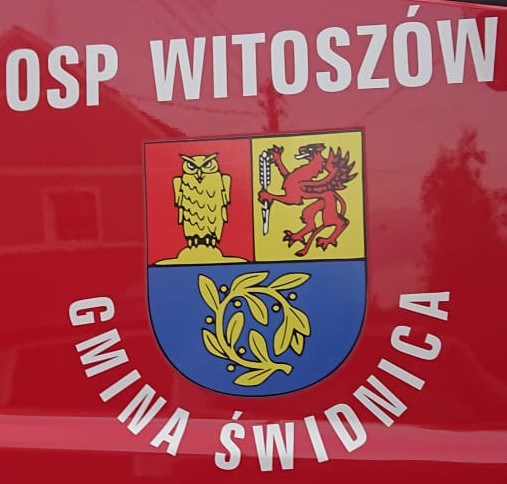 